注明：根据报考岗位提供所需要的相关材料（5张一寸标准像、户口薄、身份证、毕业证、资格证复印件）。如有具备方案中所放宽条件的人员，应复印相关材料。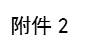 雷山县诚信劳务派遣有限公司招聘派遣制村医报名表雷山县诚信劳务派遣有限公司招聘派遣制村医报名表雷山县诚信劳务派遣有限公司招聘派遣制村医报名表雷山县诚信劳务派遣有限公司招聘派遣制村医报名表雷山县诚信劳务派遣有限公司招聘派遣制村医报名表雷山县诚信劳务派遣有限公司招聘派遣制村医报名表雷山县诚信劳务派遣有限公司招聘派遣制村医报名表雷山县诚信劳务派遣有限公司招聘派遣制村医报名表雷山县诚信劳务派遣有限公司招聘派遣制村医报名表雷山县诚信劳务派遣有限公司招聘派遣制村医报名表雷山县诚信劳务派遣有限公司招聘派遣制村医报名表雷山县诚信劳务派遣有限公司招聘派遣制村医报名表雷山县诚信劳务派遣有限公司招聘派遣制村医报名表雷山县诚信劳务派遣有限公司招聘派遣制村医报名表雷山县诚信劳务派遣有限公司招聘派遣制村医报名表雷山县诚信劳务派遣有限公司招聘派遣制村医报名表姓  名姓  名性  别性  别性  别出生年月（  岁）出生年月（  岁）照  片照  片照  片民  族民  族籍  贯籍  贯籍  贯出 生 地出 生 地照  片照  片照  片政 治面 貌政 治面 貌健 康状 况健 康状 况是否同意调剂是否同意调剂照  片照  片照  片报考村级岗位名称报考村级岗位名称职位代码是否取得乡村医生执业证是否取得乡村医生执业证学  历学  历毕业院校系及专业毕业院校系及专业联系电话联系电话身份证号码身份证号码通 讯 地 址通 讯 地 址通 讯 地 址通 讯 地 址简历本人已全文阅读本次《临聘实施方案》并保证以上信息均为真实情况，若有虚假、遗漏、错误，责任自负。考生（签名）：                  代报人（签名）：本人已全文阅读本次《临聘实施方案》并保证以上信息均为真实情况，若有虚假、遗漏、错误，责任自负。考生（签名）：                  代报人（签名）：本人已全文阅读本次《临聘实施方案》并保证以上信息均为真实情况，若有虚假、遗漏、错误，责任自负。考生（签名）：                  代报人（签名）：本人已全文阅读本次《临聘实施方案》并保证以上信息均为真实情况，若有虚假、遗漏、错误，责任自负。考生（签名）：                  代报人（签名）：本人已全文阅读本次《临聘实施方案》并保证以上信息均为真实情况，若有虚假、遗漏、错误，责任自负。考生（签名）：                  代报人（签名）：本人已全文阅读本次《临聘实施方案》并保证以上信息均为真实情况，若有虚假、遗漏、错误，责任自负。考生（签名）：                  代报人（签名）：本人已全文阅读本次《临聘实施方案》并保证以上信息均为真实情况，若有虚假、遗漏、错误，责任自负。考生（签名）：                  代报人（签名）：本人已全文阅读本次《临聘实施方案》并保证以上信息均为真实情况，若有虚假、遗漏、错误，责任自负。考生（签名）：                  代报人（签名）：本人已全文阅读本次《临聘实施方案》并保证以上信息均为真实情况，若有虚假、遗漏、错误，责任自负。考生（签名）：                  代报人（签名）：本人已全文阅读本次《临聘实施方案》并保证以上信息均为真实情况，若有虚假、遗漏、错误，责任自负。考生（签名）：                  代报人（签名）：本人已全文阅读本次《临聘实施方案》并保证以上信息均为真实情况，若有虚假、遗漏、错误，责任自负。考生（签名）：                  代报人（签名）：本人已全文阅读本次《临聘实施方案》并保证以上信息均为真实情况，若有虚假、遗漏、错误，责任自负。考生（签名）：                  代报人（签名）：本人已全文阅读本次《临聘实施方案》并保证以上信息均为真实情况，若有虚假、遗漏、错误，责任自负。考生（签名）：                  代报人（签名）：本人已全文阅读本次《临聘实施方案》并保证以上信息均为真实情况，若有虚假、遗漏、错误，责任自负。考生（签名）：                  代报人（签名）：本人已全文阅读本次《临聘实施方案》并保证以上信息均为真实情况，若有虚假、遗漏、错误，责任自负。考生（签名）：                  代报人（签名）：本人已全文阅读本次《临聘实施方案》并保证以上信息均为真实情况，若有虚假、遗漏、错误，责任自负。考生（签名）：                  代报人（签名）：报名审查意见报名审查意见报名审查意见审查人（签名）：                                            年   月   日审查人（签名）：                                            年   月   日审查人（签名）：                                            年   月   日审查人（签名）：                                            年   月   日审查人（签名）：                                            年   月   日审查人（签名）：                                            年   月   日审查人（签名）：                                            年   月   日审查人（签名）：                                            年   月   日审查人（签名）：                                            年   月   日审查人（签名）：                                            年   月   日审查人（签名）：                                            年   月   日审查人（签名）：                                            年   月   日